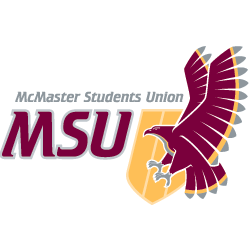 JOB DESCRIPTIONVolunteerPosition Title:Horizons Volunteer and Logistics CoordinatorTerm of Office:March 1 to August 30Supervisor:Horizons CoordinatorRemuneration:Volunteer positionHours of Work:5 hours per week (minimum), with hours of work increasing as the event date approachesGeneral Scope of DutiesThe Volunteer and Logistics Coordinator will organize the recruitment, selection, and training of the  Leadership Developer Logistics (LDL) team in conjunction with the Horizons Coordinator. The Volunteer and Logistics Coordinator will also aid in the development of conference logistics in coordination with the Horizons Coordinator. The Volunteer and Logistics Coordinator will support other Planning Tteam members with their assigned tasks as needed. Major Duties and ResponsibilitiesMajor Duties and ResponsibilitiesMajor Duties and ResponsibilitiesCategoryPercentSpecificsVolunteer Management Function                                        40%Aid in the selection of the Leadership Development Logistics (LDL) TeamAssist the Horizons Coordinator with the planning and execution of volunteer training Design and lead LDL team specific training alongside the Horizons CoordinatorOversee the smooth operation of the LDLs, in addition to scheduling and chairing LDL debriefing sessions  during the conference Financial & Budgeting Function5%Research costs for communication equipment (e.g. Walkie Talkies) for booking as directed by the Horizons CoordinatorCommunications Function                       20%Create the LDL Manual, including a risk management plan in consultation with the Horizons CoordinatorMaintain active communication with the LDLs throughout the entire conferenceMaintain active communication with the Sessions Coordinator(s) and Event Coordinator(s) to aid in schedulingTake notes during conference staff debrief each evening of the conferenceLogistics Function30%Organize the use of communication equipment (e.g. Walkie Talkies) for the conferenceAssist the Horizons Coordinator in booking on-campus session rooms for all sessions groupsOrganize delegate check-in and check-out in collaboration with the Events CoordinatorsOther            5%Other tasks as assigned by the Horizons CoordinatorAttend all Planning Team meetingsWork with the other Planning Team members to plan and conduct the volunteer appreciation and interview processKnowledge, Skills and AbilitiesStrong organization and time management skillsProblem solving under stressful conditionsTeamwork CreativityExcellent speaking, listening, and facilitation skillsEffort & ResponsibilityAttention to detailResponsible for the overall success of the conferenceEffort required to ensure the conference runs efficiently and smoothly The Volunteer and Logistics Coordinator is expected to be a positive role model during the conference and beyond, maintaining professionalism with all delegatesWorking ConditionsTime demands may exceed stated hours of work, especially as the conference approachesMost work can be completed in a shared office or from home. Training and ExperienceExperience with previous or other leadership conferences is an assetExperience planning events and mitigating risk (risk management) is an assetPrevious experience with developing and executing training of teams is an assetPrevious volunteer management experience is an assetAdditional required training will be provided by the Horizons CoordinatorEquipmentPersonal computerUse of communication equipment during conference (including, but not limited to, walkie-talkies)